REQUERIMENTO Nº 1341/2018Requer Voto de Pesar pelo falecimento do Senhor NIVALDO QUEIROS DA SILVA, ocorrido recentemente. Senhor Presidente, Nos termos do Art. 102, Inciso IV, do Regimento Interno desta Casa de Leis, requeiro a Vossa Excelência que se digne a registrar nos Anais desta Casa de Leis voto de profundo pesar pelo falecimento do Senhor NIVALDO QUEIROS DA SILVA, ocorrido no dia 20 de Outubro de 2018.Requeiro, ainda, que esta manifestação seja dada ciência aos seus familiares, encaminhando cópia do presente à Rua Caetano Sartori, 672 – Vila Mollon IV, neste município.  Justificativa:O Senhor NIVALDO QUEIROS DA SILVA contava com 64 anos de idade, era casado com a Senhora Edelvira Alechandre da Silva e deixa as filhas Solange, Sandra Eli e Neiva, Genros e Netos. Pessoa simples mais dotado de uma bondade muito grande, sempre tinha uma palavra amiga para aqueles que o procuravam, e tratava seus semelhantes com muito respeito, conheci o Senhor Nivaldo e tive a convivência com ele por mais de 20 anos, e nesse tempo todo sempre fomos mais que amigos, nos tornamos família, uma perda irreparável no meu círculo de amizades.Querido pelos familiares e amigos, seu passamento causou grande consternação e saudades; todavia, sua memória há de ser cultuada por todos os que a amaram e continuarão amando.Que Deus esteja presente nesse momento de separação e dor para nos dar força e consolo.É, pois, este Voto, através da Câmara de Vereadores, em homenagem póstuma e em sinal de solidariedade e apoio a Família e amigos.Plenário “Dr. Tancredo Neves”, 22 de Outubro de 2018.  Parte superior do formulário                          Paulo Cesar MonaroPaulo Monaro-Vereador Líder -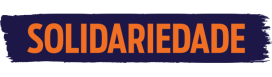 